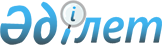 О внесении изменений и дополнений в решение маслихата Мамлютского района Северо-Казахстанской области от 23 декабря 2013 года № 24/1 "О районном бюджете на 2014-2016 годы"
					
			Утративший силу
			
			
		
					Решение маслихата Мамлютского района Северо-Казахстанской области от 31 марта 2014 года N 28/1. Зарегистрировано Департаментом юстиции Северо-Казахстанской области 8 апреля 2014 года N 2656. Утратило силу в связи с истечением срока действия (письмо аппарата маслихата Мамлютского района Северо-Казахстанской области от 29 января 2015 года N 17)      Сноска. Утратило силу в связи с истечением срока действия (письмо аппарата маслихата Мамлютского района Северо-Казахстанской области от 29.01.2015 N 17).



      В соответствии со статьей 21 Закона Республики Казахстан от 24 марта 1998 года "О нормативных правовых актах", маслихат Мамлютского района Северо-Казахстанской области РЕШИЛ:



      1. Внести в решение маслихата Мамлютского района Северо-Казахстанской области "О районном бюджете на 2014-2016 годы" от 23 декабря 2013 года № 24/1 (опубликовано 7 февраля 2014 года в районных газетах "Солтүстік жұлдызы", "Знамя труда", зарегистрировано в Реестре государственной регистрации нормативных правовых актов под № 2486), следующие изменения и дополнения:

      пункт 1 изложить в следующей редакции:

      "1. Утвердить районный бюджет на 2014-2016 годы согласно приложениям 1, 2 и 3 соответственно, в том числе на 2014 год в следующих объемах:

      1) доходы – 1876814 тысяч тенге, в том числе по:

      налоговым поступлениям – 276773 тысяч тенге;

      неналоговым поступлениям – 11805 тысяч тенге;

      поступлениям от продажи основного капитала – 22282 тысяч тенге;

      поступления трансфертов – 1565954 тысяч тенге;

      2) затраты – 1924151,9 тысяч тенге;

      3) чистое бюджетное кредитование – 6612,3 тысяч тенге, в том числе:

      бюджетные кредиты – 10386 тысяч тенге;

      погашение бюджетных кредитов – 3773,7 тысяча тенге;

      4) сальдо по операциям с финансовыми активами – 0 тысяч тенге;

      5) дефицит (профицит) бюджета – -53950,2 тысяч тенге;

      6) финансирование дефицита (использование профицита) бюджета – 53950,2 тысяч тенге, в том числе:

      поступления займов – 10386 тысяч тенге;

      погашение займов – 3773,7 тысяча тенге;

      используемые остатки бюджетных средств – 47337,9 тысяч тенге.";

      дополнить пунктом 12-1 следующего содержания:

      "12-1. Направить свободные остатки бюджетных средств, сложившихся на 1 января 2014 года в сумме 47337,9 тысяч тенге на расходы по бюджетным программам, согласно приложению 9.".

      Приложения 1, 4 к указанному решению изложить в новой редакции согласно приложениям 1, 2 к настоящему решению.

      Указанное решение дополнить приложением 9, согласно приложению 3 к настоящему решению.



      2. Настоящее решение вводится в действие с 1 января 2014 года.

 

  Мамлютский районный бюджет на 2014 год

  Перечень бюджетных программ города районного значения, поселка, села, сельского округа на 2014 год

       продолжение таблицы

 

  Направление свободных остатков бюджетных средств, сложившихся на 1 января 2014 года

 
					© 2012. РГП на ПХВ «Институт законодательства и правовой информации Республики Казахстан» Министерства юстиции Республики Казахстан
				      Председатель сессии маслихата

      Мамлютского района

      Северо-Казахстанской областиС. Шарипов      Секретарь маслихата

      Мамлютского района

      Северо-Казахстанской областиР. Нурмуканова      "СОГЛАСОВАНО"

      Руководитель

      государственного учреждения

      "Отдел экономики и финансов

      Мамлютского района

      Северо-Казахстанской области"

      1 марта 2014 годаА. Биктимиров

Приложение 1 к решению маслихата Мамлютского района Северо-Казахстанской области от 31 марта 2014 года № 28/1Приложение 1 к решению маслихата Мамлютского района Северо-Казахстанской области от 23 декабря 2013 года № 24/1Категория

 Класс

 Подкласс

 Наименование

 Сумма, тыс. тенге

 1

 2

 3

 4

 5

 1) Доходы

 1876814

 1

 Налоговые поступления

 276773

 03

 Социальный налог

 156817

 1

 Социальный налог

 156817

 04

 Налоги на собственность

 97924

 1

 Налоги на имущество

 46171

 3

 Земельный налог

 9398

 4

 Налог на транспортные средства 

 38562

 5

 Единый земельный налог

 3793

 05

 Внутренние налоги на товары, работы и услуги

 19577

 2

 Акцизы

 3987

 3

 Поступления за использование природных и других ресурсов

 9275

 4

 Сборы за ведение предпринимательской и профессиональной деятельности

 6315

 08

 Обязательные платежи, взимаемые за совершение юридически значимых действий и (или) выдачу документов уполномоченными на то государственными органами или должностными лицами 

 2455

 1

 Государственная пошлина

 2455

 2

 Неналоговые поступления

 11805

 01

 Доходы от государственной собственности

 1805

 5

 Доходы от аренды имущества, находящегося в государственной собственности

 800

 7

 Вознаграждения по кредитам, выданным из государственного бюджета

 5

 9

 Прочие доходы от государственной собственности

 1000

 06

 Прочие неналоговые поступления

 10000

 1

 Прочие неналоговые поступления

 10000

 3

 Поступления от продажи основного капитала

 22282

 03

 Продажа земли и нематериальных активов

 22282

 1

 Продажа земли 

 21618

 2

 Продажа нематериальных активов

 664

 4

 Поступления трансфертов 

 1565954

 02

 Трансферты из вышестоящих органов государственного управления

 1565954

 2

 Трансферты из областного бюджета

 1565954

 Функциональная группа

 Администратор 

 Программа

 Наименование

 Сумма, тыс. тенге

 1

 2

 3

 4

 5

 2) Затраты

 1924151,9

 01

 Государственные услуги общего характера

 202183,1

 112

 Аппарат маслихата района (города областного значения)

 11681

 001

 Услуги по обеспечению деятельности маслихата района (города областного значения)

 11681

 122

 Аппарат акима района (города областного значения)

 56679

 001

 Услуги по обеспечению деятельности акима района (города областного значения)

 56679

 123

 Аппарат акима района в городе, города районного значения, поселка, села, сельского округа

 114787,3

 001

 Услуги по обеспечению деятельности акима района в городе, города районного значения, поселка, села, сельского округа

 114571,3

 022

 Капитальные расходы государственного органа

 216

 459

 Отдел экономики и финансов района (города областного значения)

 19035,8

 003

 Проведение оценки имущества в целях налогообложения

 228

 011

 Учет, хранение, оценка и реализация имущества, поступившего в коммунальную собственность

 225

 001

 Услуги по реализации государственной политики в области формирования и развития экономической политики, государственного планирования, исполнения бюджета и управления коммунальной собственностью района (города областного значения)

 18582,8

 02

 Оборона

 6048

 122

 Аппарат акима района (города областного значения)

 6048

 005

 Мероприятия в рамках исполнения всеобщей воинской обязанности

 5548

 006

 Предупреждение и ликвидация чрезвычайных ситуаций масштаба района (города обласного значения)

 250

 007

 Мероприятия по профилактике и тушению степных пожаров районного (городского) масштаба, а также пожаров в населенных пунктах, в которых не созданы органы государственной противопожарной службы

 250

 04

 Образование

 1362418

 464

 Отдел образования района (города областного значения)

 78533

 009

 Обеспечение деятельности организаций дошкольного воспитания и обучения

 31232

 040

 Реализация государственного образовательного заказа в дошкольных организациях образования

 47301

 123

 Аппарат акима района в городе, города районного значения, поселка, села, сельского округа

 1966

 005

 Организация бесплатного подвоза учащихся до школы и обратно в сельской местности

 1966

 464

 Отдел образования района (города областного значения)

 1281919

 003

 Общеобразовательное обучение 

 1204830

 006

 Дополнительное образование для детей

 49623

 001

 Услуги по реализации государственной политики на местном уровне в области образования

 7159

 005

 Приобретение и доставка учебников, учебно-методических комплексов для государственных учреждений образования района (города областного значения)

 6463

 015

 Ежемесячная выплата денежных средств опекунам (попечителям) на содержание ребенка-сироты (детей-сирот), и ребенка (детей), оставшегося без попечения родителей

 5350

 067

 Капитальные расходы подведомственных государственных учреждений и организаций

 8494

 06

 Социальная помощь и социальное обеспечение

 77774

 451

 Отдел занятости и социальных программ района (города областного значения)

 77774

 002

 Программа занятости

 14755

 005

 Государственная адресная социальная помощь

 2500

 007

 Социальная помощь отдельным категориям нуждающихся граждан по решениям местных представительных органов

 6686

 010

 Материальное обеспечение детей-инвалидов, воспитывающихся и обучающихся на дому

 514

 014

 Оказание социальной помощи нуждающимся гражданам на дому

 20902

 016

 Государственные пособия на детей до 18 лет

 4800

 017

 Обеспечение нуждающихся инвалидов обязательными гигиеническими средствами и предоставление услуг специалистами жестового языка, индивидуальными помощниками в соответствии с индивидуальной программой реабилитации инвалида

 3500

 001

 Услуги по реализации государственной политики на местном уровне в области обеспечения занятости и реализации социальных программ для населения

 23717

 011

 Оплата услуг по зачислению, выплате и доставке пособий и других социальных выплат

 350

 021

 Капитальные расходы государственного органа

 50

 07

 Жилищно-коммунальное хозяйство

 71988,6

 123

 Аппарат акима района в городе, города районного значения, поселка, села, сельского округа

 2850

 027

 Ремонт и благоустройство объектов в рамках развития городов и сельских населенных пунктов по Дорожной карте занятости 2020

 2850

 458

 Отдел жилищно-коммунального хозяйства, пассажирского транспорта и автомобильных дорог района (города областного значения)

 5000

 041

 Ремонт и благоустройство объектов в рамках развития городов и сельских населенных пунктов по Дорожной карте занятости 2020

 5000

 472

 Отдел строительства, архитектуры и градостроительства района (города областного значения)

 45359,6

 003

 Проектирование, строительство и (или) приобретение жилья коммунального жилищного фонда 

 23891,7

 004

 Проектирование, развитие, обустройство и (или) приобретение инженерно-коммуникационной инфраструктуры 

 20720,4

 072

 Строительство и (или) приобретение служебного жилища и развитие и (или) приобретение инженерно-коммуникационной инфраструктуры в рамках Дорожной карты занятости 2020

 747,5

 123

 Аппарат акима района в городе, города районного значения, поселка, села, сельского округа

 3550

 014

 Организация водоснабжения населенных пунктов

 3550

 472

 Отдел строительства, архитектуры и градостроительства района (города областного значения)

 1880

 058

 Развитие системы водоснабжения и водоотведения в сельских населенных пунктах

 1880

 123

 Аппарат акима района в городе, города районного значения, поселка, села, сельского округа

 13349

 008

 Освещение улиц населенных пунктов

 7716

 009

 Обеспечение санитарии населенных пунктов

 800

 010

 Содержание мест захоронений и погребение безродных 

 60

 011

 Благоустройство и озеленение населенных пунктов

 4773

 08

 Культура, спорт, туризм и информационное пространство 

 101289

 123

 Аппарат акима района в городе, города районного значения, поселка, села, сельского округа

 30248

 006

 Поддержка культурно-досуговой работы на местном уровне

 30248

 455

 Отдел культуры и развития языков района (города областного значения)

 16755

 003

 Поддержка культурно-досуговой работы

 16755

 465

 Отдел физической культуры и спорта района (города областного значения)

 7928

 001

 Услуги по реализации государственной политики на местном уровне в сфере физической культуры и спорта

 4638

 004

 Капитальные расходы государственного органа

 30

 006

 Проведение спортивных соревнований на районном (города областного значения) уровне

 260

 007

 Подготовка и участие членов сборных команд района (города областного значения) по различным видам спорта на областных спортивных соревнованиях

 3000

 455

 Отдел культуры и развития языков района (города областного значения)

 24646

 006

 Функционирование районных (городских) библиотек

 23971

 007

 Развитие государственного языка и других языков народа Казахстана

 675

 456

 Отдел внутренней политики района (города областного значения)

 8310

 002

 Услуги по проведению государственной информационной политики через газеты и журналы

 8310

 455

 Отдел культуры и развития языков района (города областного значения)

 5850

 001

 Услуги по реализации государственной политики на местном уровне в области развития языков и культуры

 5850

 456

 Отдел внутренней политики района (города областного значения)

 7552

 001

 Услуги по реализации государственной политики на местном уровне в области информации, укрепления государственности и формирования социального оптимизма граждан

 6352

 003

 Реализация мероприятий в сфере молодежной политики

 1200

 10

 Сельское, водное, лесное, рыбное хозяйство, особо охраняемые природные территории, охрана окружающей среды и животного мира, земельные отношения

 55593

 474

 Отдел сельского хозяйства и ветеринарии района (города областного значения)

 23743

 001

 Услуги по реализации государственной политики на местном уровне в сфере сельского хозяйства и ветеринарии 

 17964

 003

 Капитальные расходы государственного органа

 462

 006

 Организация санитарного убоя больных животных

 520

 007

 Организация отлова и уничтожения бродячих собак и кошек

 500

 008

 Возмещение владельцам стоимости изымаемых и уничтожаемых больных животных, продуктов и сырья животного происхождения

 205

 012

 Проведение мероприятий по идентификации сельскохозяйственных животных 

 1000

 099

 Реализация мер по оказанию социальной поддержки специалистов

 3092

 463

 Отдел земельных отношений района (города областного значения)

 6440

 001

 Услуги по реализации государственной политики в области регулирования земельных отношений на территории района (города областного значения)

 6440

 474

 Отдел сельского хозяйства и ветеринарии района (города областного значения)

 25410

 013

 Проведение пртивоэпизоотических мероприятий

 25410

 11

 Промышленность, архитектурная, градостроительная и строительная деятельность

 7916

 472

 Отдел строительства, архитектуры и градостроительства района (города областного значения)

 7916

 001

 Услуги по реализации государственной политики в области строительства, архитектуры и градостроительства на местном уровне

 7916

 12

 Транспорт и коммуникации

 15173

 123

 Аппарат акима района в городе, города районного значения, поселка, села, сельского округа

 4575

 013

 Обеспечение функционирования автомобильных дорог в городах районного значения, поселках, селах, сельских округах

 4575

 458

 Отдел жилищно-коммунального хозяйства, пассажирского транспорта и автомобильных дорог района (города областного значения)

 10598

 023

 Обеспечение функционирования автомобильных дорог 

 10598

 13

 Прочие

 23764

 469

 Отдел предпринимательства района (города областного значения)

 5374

 001

 Услуги по реализации государственной политики на местном уровне в области развития предпринимательства и промышленности

 5320

 004

 Капитальные расходы государственного органа

 54

 123

 Аппарат акима района в городе, города районного значения, поселка, села, сельского округа

 11816

 040

 Реализация мер по содействию экономическому развитию регионов в рамках Программы "Развитие регионов" 

 11816

 458

 Отдел жилищно-коммунального хозяйства, пассажирского транспорта и автомобильных дорог района (города областного значения)

 6294

 001

 Услуги по реализации государственной политики на местном уровне в области жилищно-коммунального хозяйства, пассажирского транспорта и автомобильных дорог

 6294

 459

 Отдел экономики и финансов района (города областного значения)

 280

 012

 Резерв местного исполнительного органа района (города обласного значения)

 280

 14

 Обслуживание долга 

 5,2

 459

 Отдел экономики и финансов района (города областного значения)

 5,2

 021

 Обслуживание долга местных исполнительных органов по выплате вознаграждений и иных платежей по займам из областного бюджета

 5,2

 3) Чистое бюджетное кредитование

 6612,3

 Бюджетные кредиты

 10386

 10

 Сельское, водное, лесное, рыбное хозяйство, особо охраняемые природные территории, охрана окружающей среды и животного мира, земельные отношения

 10386

 474

 Отдел сельского хозяйства и ветеринарии района (города областного значения)

 10386

 009

 Бюджетные кредиты для реализации мер социальной поддержки специалистов

 10386

 5

 Погашение бюджетных кредитов

 3773,7

 01

 Погашение бюджетных кредитов

 3773,7

 1

 Погашение бюджетных кредитов, выданных из государственного бюджета

 3773,7

 4) Сальдо по операциям с финансовыми активами

 0

 5) Дефицит (профицит) бюджета

 -53950,2

 6) Финансирование дефицита (использование профицита) бюджета

 53950,2

 7

 Поступления займов

 10386

 01

 Внутренние государственные займы

 10386

 2

 Договоры займа

 10386

 16

 Погашение займов

 3773,7

 459

 Отдел экономики и финансов района (города областного значения)

 3773,7

 005

 Погашение долга местного исполнительного органа перед вышестоящим бюджетом

 3773,7

 8

 Используемые остатки бюджетных средств

 47337,9

 01

 Остатки бюджетных средств

 47337,9

 1

 Свободные остатки бюджетных средств

 47337,9

 

Приложение 2 к решению маслихата Мамлютского района Северо-Казахстанской области от 31 марта 2014 года № 28/1Приложение 4 к решению маслихата Мамлютского района Северо-Казахстанской области от 23 декабря 2013 года № 24/1Функциональная группа

 Администратор бюджетных программ

 Программа

 Наименование

 Сумма, тыс. тенге

 в том числе в разрезе сельских округов

 в том числе в разрезе сельских округов

 Аппарат акима города Мамлютка

 Андреевский сельский округ

 01

 Государственные услуги общего характера

 114787,3

 15491,3

 7941,0

 123

 Аппарат акима района в городе, города районного значения, поселка, села, сельского округа

 114787,3

 15491,3

 7941,0

 001

 Услуги по обеспечению деятельности акима района в городе, города районного значения, поселка, села, сельского округа

 114571,3

 15491,3

 7941,0

 022

 Капитальные расходы государственного органа

 216,0

 04

 Образование 

 1966,0

 0,0

 110,0

 123

 Аппарат акима района в городе, города районного значения, поселка, села, сельского округа

 1966,0

 0,0

 110,0

 005

 Организация бесплатного подвоза учащихся до школы и обратно в сельской местности

 1966,0

 110,0

 07

 Жилищно-коммунальное хозяйство

 19749,0

 14189,0

 40,0

 123

 Аппарат акима района в городе, города районного значения, поселка, села, сельского округа

 19749,0

 14189,0

 40,0

 027

 Ремонт и благоустройство объектов в рамках развития городов и сельских населенных пунктов по Дорожной карте занятости 2020

 2850,0

 2000,0

 014

 Организация водоснабжения населенных пунктов

 3550,0

 008

 Освещение улиц населенных пунктов

 7716,0

 7216,0

 009

 Обеспечение санитарии населенных пунктов

 800,0

 800,0

 010

 Содержание мест захоронений и погребение безродных 

 60,0

 60,0

 011

 Благоустройство и озеленение населенных пунктов

 4773,0

 4113,0

 40,0

 08

 Культура, спорт, туризм и информационное пространство

 30248,0

 0,0

 5458,0

 123

 Аппарат акима района в городе, города районного значения, поселка, села, сельского округа

 30248,0

 0,0

 5458,0

 006

 Поддержка культурно-досуговой работы на местном уровне

 30248,0

 5458,0

 12

 Транспорт и коммуникации

 4575,0

 4575,0

 0,0

 123

 Аппарат акима района в городе, города районного значения, поселка, села, сельского округа

 4575,0

 4575,0

 0,0

 013

 Обеспечение функционирования автомобильных дорог в городах районного значения, поселках, селах, сельских округах

 4575,0

 4575,0

 13

 Прочие

 11816,0

 0,0

 872,0

 123

 Аппарат акима района в городе, города районного значения, поселка, села, сельского округа

 11816,0

 0,0

 872,0

 040

 Реализация мер по содействию экономическому развитию регионов в рамках Программы "Развитие регионов" 

 11816,0

 872,0

 ИТОГО:

 183141,3

 34255,3

 14421,0

 Беловский сель-

ский округ

 Воскресеновский сель-

ский округ

 Дубровин-

ский сель-

ский округ

 Кызыласкер-

ский сель-

ский округ

 Краснознаменский сель-

ский округ

 Леденевский сель-

ский округ

 Ленин-

ский сель-

ский округ

 Новомихайловский сель-

ский округ

 Пригородный сель-

ский округ

 Становской сель-

ский округ

 9333,0

 10197,0

 10828,0

 8151,0

 10013,0

 9175,0

 8849,0

 8991,0

 8880,0

 6938,0

 9333,0

 10197,0

 10828,0

 8151,0

 10013,0

 9175,0

 8849,0

 8991,0

 8880,0

 6938,0

 9333,0

 10143,0

 10774,0

 8151,0

 10013,0

 9175,0

 8849,0

 8991,0

 8826,0

 6884,0

 54,0

 54,0

 54,0

 54,0

 0,0

 328,0

 0,0

 0,0

 778,0

 0,0

 447,0

 0,0

 303,0

 0,0

 0,0

 328,0

 0,0

 0,0

 778,0

 0,0

 447,0

 0,0

 303,0

 0,0

 328,0

 778,0

 447,0

 303,0

 1215,0

 55,0

 855,0

 1430,0

 75,0

 35,0

 575,0

 625,0

 570,0

 85,0

 1215,0

 55,0

 855,0

 1430,0

 75,0

 35,0

 575,0

 625,0

 570,0

 85,0

 850,0

 875,0

 535,0

 535,0

 535,0

 535,0

 535,0

 250,0

 250,0

 90,0

 55,0

 70,0

 45,0

 75,0

 35,0

 40,0

 90,0

 35,0

 85,0

 2143,0

 4599,0

 0,0

 3129,0

 0,0

 0,0

 4140,0

 7253,0

 0,0

 3526,0

 2143,0

 4599,0

 0,0

 3129,0

 0,0

 0,0

 4140,0

 7253,0

 0,0

 3526,0

 2143,0

 4599,0

 3129,0

 4140,0

 7253,0

 3526,0

 0,0

 0,0

 0,0

 0,0

 0,0

 0,0

 0,0

 0,0

 0,0

 0,0

 0,0

 0,0

 0,0

 0,0

 0,0

 0,0

 0,0

 0,0

 0,0

 0,0

 1103,0

 1171,0

 1407,0

 785,0

 1207,0

 640,0

 790,0

 2125,0

 858,0

 858,0

 1103,0

 1171,0

 1407,0

 785,0

 1207,0

 640,0

 790,0

 2125,0

 858,0

 858,0

 1103,0

 1171,0

 1407,0

 785,0

 1207,0

 640,0

 790,0

 2125,0

 858,0

 858,0

 13794,0

 16350,0

 13090,0

 13495,0

 12073,0

 9850,0

 14801,0

 18994,0

 10611,0

 11407,0

 

Приложение 3 к решению маслихата Мамлютского района Северо-Казахстанской области от 31 марта 2014 года № 28/1Приложение 9 к решению маслихата Мамлютского района Северо-Казахстанской области от 23 декабря 2013 года № 24/1Функцио-

нальная

груп

па

 Администратор 

 Программа

 Наименование

 Сумма, тыс. тенге

 1

 2

 3

 4

 5

 01

 Государственные услуги общего характера

 983

 122

 Аппарат акима района (города областного значения)

 983

 001

 Услуги по обеспечению деятельности акима района (города областного значения)

 983

 04

 Образование

 200

 464

 Отдел образования района (города областного значения)

 200

 067

 Капитальные расходы подведомственных государственных учреждений и организаций

 200

 07

 Жилищно-коммунальное хозяйство

 45359,6

 472

 Отдел строительства, архитектуры и градостроительства района (города областного значения)

 45359,6

 003

 Проектирование, строительство и (или) приобретение жилья коммунального жилищного фонда 

 23891,7

 004

 Проектирование, развитие, обустройство и (или) приобретение инженерно-коммуникационной инфраструктуры 

 20720,4

 072

 Строительство и (или) приобретение служебного жилища и развитие и (или) приобретение инженерно-коммуникационной инфраструктуры в рамках Дорожной карты занятости 2020

 747,5

 08

 Культура, спорт, туризм и информационное пространство 

 795,3

 455

 Отдел культуры и развития языков района (города областного значения)

 795,3

 003

 Поддержка культурно-досуговой работы

 795,3

 Итого:

 47337,9

 